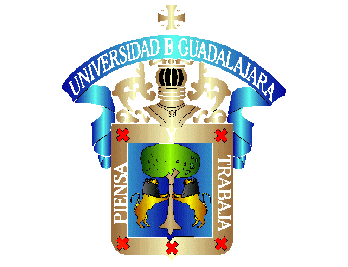 EGEL – C (CENEVAL) Y   GLOBAL TEORICO